            РЕШЕНИЕ	         КАРАР                 17 ноября 2016г	              г.Елабуга	                № 110Об утверждении порядка формирования, ведения и опубликования перечня имущества, находящегося в собственности  Елабужского муниципального района,  свободного от прав третьих лиц (за исключением имущественных прав субъектов малого и среднего предпринимательства) и предназначенного для предоставления  субъектам малого и среднего предпринимательства и организациям, образующим инфраструктуру поддержки субъектов малого и среднего предпринимательстваВ соответствии с частью 4.1 статьи 18 Федерального закона от 24 июля 2007 года N 209-ФЗ "О развитии малого и среднего предпринимательства в Российской Федерации", Совет Елабужского муниципального районаРЕШИЛ:1. Утвердить прилагаемый Порядок формирования, ведения и  опубликования перечня имущества, находящегося в собственности Елабужского муниципального района, свободного от прав третьих лиц (за исключением имущественных прав субъектов малого и среднего предпринимательства) и предназначенного для предоставления субъектам малого и среднего предпринимательства и организациям, образующим инфраструктуру поддержки субъектов малого и среднего предпринимательства (далее - перечень).	2. Настоящее решение вступает в силу со дня его официального опубликования.3. Контроль за исполнением настоящего решения возложить на комиссию по вопросам земельно-имущественных отношений и природопользования.Председатель                                                                                     Г.Е.ЕмельяновПриложение к решению Совета Елабужского муниципального района№____ от___________________Порядок формирования, ведения и опубликования перечня имущества, находящегося в собственности  Елабужского муниципального района,  свободного от прав третьих лиц (за исключением имущественных прав субъектов малого и среднего предпринимательства) и предназначенного для предоставления  субъектам малого и среднего предпринимательства и организациям, образующим инфраструктуру поддержки субъектов малого и среднего предпринимательства1. Настоящий Порядок определяет процедуру формирования, ведения и обязательного опубликования перечня имущества, находящегося в собственности Елабужского муниципального района, свободного от прав третьих лиц (за исключением имущественных прав субъектов малого и среднего предпринимательства) и предназначенного для предоставления субъектам малого и среднего предпринимательства и организациям, образующим инфраструктуру поддержки субъектов малого и среднего предпринимательства (далее - перечень), в целях оказания им имущественной поддержки в соответствии с Федеральным законом от 24 июля 2007 года № 209-ФЗ "О развитии малого и среднего предпринимательства в Российской Федерации".2. В перечень включается движимое и недвижимое имущество, находящееся в собственности Елабужского муниципального района, свободное от прав третьих лиц (за исключением имущественных прав субъектов малого и среднего предпринимательства), в том числе земельные участки, здания, строения, сооружения, нежилые помещения, оборудование, машины, механизмы, установки, транспортные средства, инвентарь, инструменты.3. Включенное в перечень имущество может быть использовано только в целях предоставления его субъектам малого и среднего предпринимательства и организациям, образующим инфраструктуру поддержки субъектов малого и среднего предпринимательства, во владение и (или) пользование, в том числе в аренду, и может быть отчуждено на возмездной основе в собственность субъектов малого и среднего предпринимательства на основании части 2.1 статьи 9 Федерального закона от 22 июля 2008 года № 159-ФЗ "Об особенностях отчуждения недвижимого имущества, находящегося в государственной собственности субъектов Российской Федерации или в муниципальной собственности и арендуемого субъектами малого и среднего предпринимательства, и о внесении изменений в отдельные законодательные акты Российской Федерации".4. Перечень ведется на бумажном и электронном носителях по форме, установленной Приказом Министерства экономического развития Российской Федерации от 20.04.2016 № 264 "Об утверждении Порядка представления сведений об утвержденных перечнях государственного имущества и муниципального имущества, указанных в части 4 статьи 18 Федерального закона "О развитии малого и среднего предпринимательства в Российской Федерации", а также об изменениях, внесенных в такие перечни, в акционерное общество "Федеральная корпорация по развитию малого и среднего предпринимательства".5. Муниципальные учреждения и  муниципальные унитарные предприятия Елабужского муниципального района ежегодно, до 1 сентября, направляют в Земельно-имущественную палату Елабужского муниципального района   информацию о неиспользуемом муниципальном  имуществе Елабужского муниципального района, закрепленном за ними на праве хозяйственного ведения или оперативного управления, с целью включения такого имущества в перечень, а также предложения об исключении имущества из перечня.6. Земельно-имущественная палата Елабужского муниципального района ежегодно, до 1 ноября:рассматривает представленные информацию и предложения, формирует и утверждает перечень;размещает перечень на  официальном сайте муниципального образования Елабужский муниципальный район в информационно-телекоммуникационной сети "Интернет", а также опубликовывает в газете "Новая Кама" и «Алабуга Нуры» в течение 10 рабочих дней со дня утверждения перечня.7. Утверждение перечня производится  муниципальным правовым актом Земельно-имущественной палаты Елабужского муниципального района.СОВЕТ ЕЛАБУЖСКОГО МУНИЦИПАЛЬНОГОРАЙОНАРЕСПУБЛИКИ ТАТАРСТАН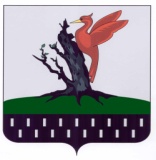 ТАТАРСТАН РЕСПУБЛИКАСЫАЛАБУГА  МУНИЦИПАЛЬРАЙОН   СОВЕТЫ